กิจกรรมวันครูประจำปี 2565คำขวัญ “พัฒนาครู พัฒนาเด็ก เรียนรู้ สู่อนาคต”16 มกราคม ของทุกปี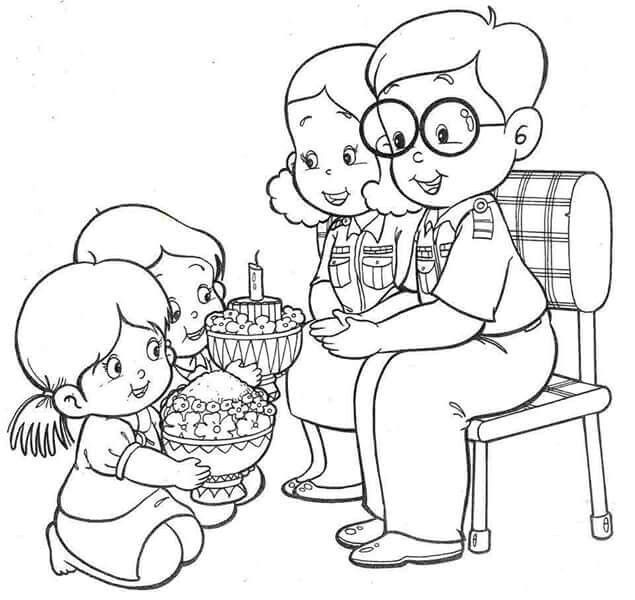 โดย........................................................................................ชั้น.............โรงเรียน.........................................................................สำนักงานเขตพื้นที่.............................................................กิจกรรมวันครูประจำปี 2565คำขวัญ “พัฒนาครู พัฒนาเด็ก เรียนรู้ สู่อนาคต”16 มกราคม ของทุกปี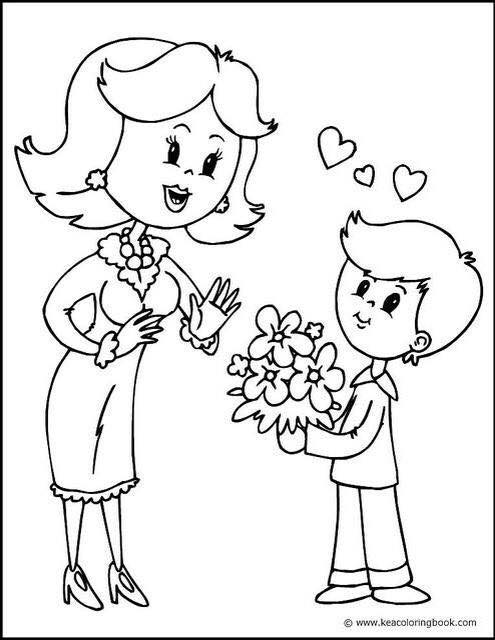 โดย........................................................................................ชั้น.............โรงเรียน.........................................................................สำนักงานเขตพื้นที่.............................................................กิจกรรมวันครูประจำปี 2565คำขวัญ “พัฒนาครู พัฒนาเด็ก เรียนรู้ สู่อนาคต”16 มกราคม ของทุกปี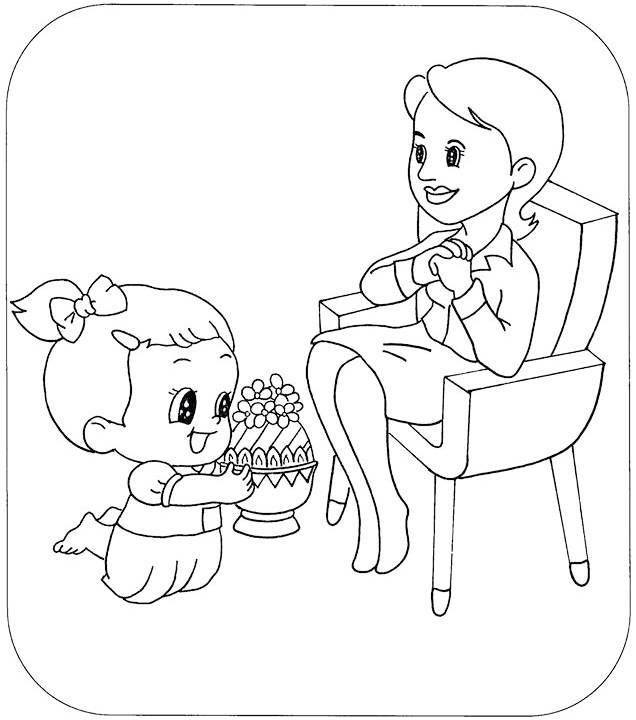 โดย........................................................................................ชั้น.............โรงเรียน.........................................................................สำนักงานเขตพื้นที่.............................................................กิจกรรมวันครูประจำปี 2565คำขวัญ “พัฒนาครู พัฒนาเด็ก เรียนรู้ สู่อนาคต”16 มกราคม ของทุกปี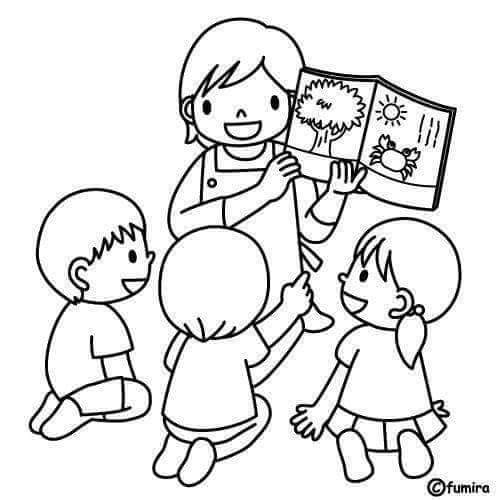 โดย........................................................................................ชั้น.............โรงเรียน.........................................................................สำนักงานเขตพื้นที่.............................................................